Załącznik nr 1 do Regulaminu konkursu „Zbieraj-Wygrywaj” (szkoła podstawowa) 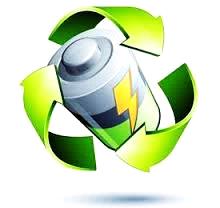  	FORMULARZ ZGŁOSZENIOWY
DO KONKURSU „ZBIERAJ-WYGRYWAJ” NA ZBIÓRKĘ ZUŻYTYCH BATERII ………………………………………..................................................................................................................................................................................................................................................Pełna nazwa i adres placówki oświatowej.……………………………………………………………………………………………………………Imię i nazwisko osoby odpowiedzialnej za zbiórkę baterii (koordynatora).…………………………………………………………………………………………………………Nr telefonu, adres e-mail koordynatora konkursu.…………………………………………………….Liczba dzieci z podziałem na klasy szkolne zgłoszone do konkursu. Proszę podać klasę  
oraz liczbę uczniów w klasie, np.  klasa 5, a-14(uczniów), b-17(uczniów) itd.Oświadczam, iż zapoznałem/łam się z Regulaminem konkursu na zbiórkę baterii, organizowanego przez Zakład Gospodarki Odpadami Komunalnymi Spółka z ograniczoną odpowiedzialnością w Rzędowie i akceptuję wszelkie treści w nim zawarte. Wyrażam zgodę …………………………………………………………………                       …………………………………………………….          data i podpis Dyrektora placówki oświatowej                                                  data i podpis  szkolnego  Koordynatora     ………………………………………………………………….                                                                                 pieczęć placówki oświatowej                                                                 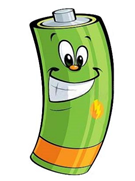 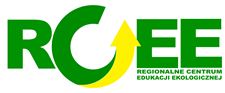 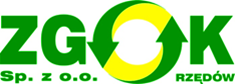 